Audio-Technica updates Ceiling Array Microphone capabilities with VISCA over IP and Voice Lift technologySaint-Hubert, QC, January 31, 2024 — Audio-Technica, a leading innovator in transducer technology for over 60 years, announces that the ATND1061 Beamforming Ceiling Array Microphone has received major upgrades with its latest firmware update, including VISCA (Video System Control Architecture) over IP and Voice Lift technology.VISCA offers synchronized control of multiple video peripherals, improving interoperability and meeting equality. Using VISCA over IP, you can position the camera to match with the audio captured by the ATND1061. This creates a more natural experience in hybrid calls, improving meeting equality. Learn more about why A-T chose this protocol here. ATND1061 also now includes Voice Lift, a feature that has been requested by end users. The purpose of Voice Lift is to boost the audio heard by listeners at the farthest distance, to the level of an un-aided listener sitting closer to the talker. Simply put, Voice Lift technology improves the communication environment in a space where voices don’t carry (i.e. larger rooms). It’s not sound amplification throughout a room–just a subtle lift for the areas where it’s more difficult to hear the speaker. Whether it’s a classroom, meeting room, or other type of space, Voice Lift makes a presenter’s words more intelligible. The technology also alleviates speaker and listener fatigue. The person speaking doesn’t need to strain to be heard, and the people in the back of the room don’t need to strain to listen. Easy to set up and use, Voice Lift drastically improves the user and integration experiences for those employing the ATND1061 in large spaces. Read more about A-T’s use of Voice Lift here. For more information on Audio-Technica’s Commercial Audio solutions, visit www.audio-technica.com. Photo file 1: ATND1061_MountingOptions.JPGPhoto caption 1: Audio-Technica ATND1061 Beamforming Ceiling Array Microphone (displaying multiple mounting options)With a rich history of delivering exceptional audio experiences, Audio-Technica is a trusted leader in the commercial audio industry. From wired microphones to advanced wireless systems, we offer a comprehensive portfolio of solutions that meet the unique needs of professionals in every audio application. Experience the Audio-Technica difference at
audio-technica.com/en-ca/commercial-audio.—For more information on the complete range of Audio-Technica products, contact Jamie Bobek, Audio-Technica U.S., Inc., 1221 Commerce Drive, Stow, OH 44224. Tel: (330) 686-2600; Fax: (330) 688-3752; Web: www.audio-technica.comPress Contact 
info@audio-technica.caAudio-Technica Canada, Inc.
3135 Boulevard Moise-Vincent, Suite 105
Saint-Hubert, QC                                      	       COMMUNIQUE DE PRESSE 
J3Z 0C8             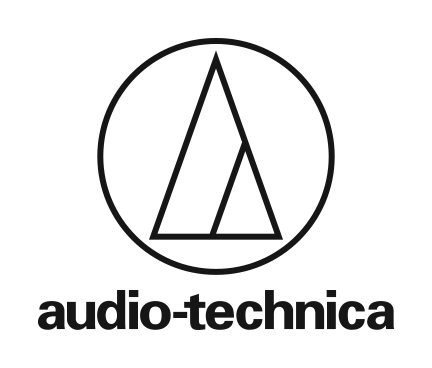 T: (450) 506-0245www.audio-technica.caAudio-Technica met à jour les capacités des microphones de plafond avec VISCA sur IP et la technologie Voice LiftSt-Hubert, QC, 31 janvier, 2024 — Audio-Technica, un innovateur de premier plan dans la technologie des transducteurs depuis plus de 60 ans, annonce que le microphone de plafond ATND1061 a reçu des mises à niveau majeures avec sa dernière mise à jour du micrologiciel, y compris VISCA (Architecture de contrôle du système vidéo) sur IP et la technologie Voice Lift.VISCA offre un contrôle synchronisé de plusieurs périphériques vidéo, améliorant l'interopérabilité et respectant l'égalité. En utilisant VISCA sur IP, vous pouvez positionner la caméra pour qu'elle corresponde à l'audio capturé par l'ATND1061. Cela crée une expérience plus naturelle dans les appels hybrides, améliorant l'égalité des réunions. Apprenez-en plus sur les raisons pour lesquelles A-T a choisi ce protocole ici. ATND1061 inclut également désormais Voice Lift, une fonctionnalité demandée par les utilisateurs finaux. Le but de Voice Lift est d'augmenter l'audio entendu par les auditeurs à la distance la plus éloignée, au niveau d'un auditeur non assisté assis plus près du locuteur. En termes simples, la technologie Voice Lift améliore l'environnement de communication dans un espace où les voix ne portent pas (c'est-à-dire des pièces plus grandes). Ce n'est pas une amplification du son dans toute une pièce–juste un ascenseur subtil pour les zones où il est plus difficile d'entendre l'enceinte. Qu'il s'agisse d'une salle de classe, d'une salle de réunion ou d'un autre type d'espace, Voice Lift rend les paroles d'un présentateur plus intelligibles. La technologie atténue également la fatigue de l'orateur et de l'auditeur. La personne qui parle n'a pas besoin de forcer pour être entendue, et les personnes au fond de la pièce n'ont pas besoin de forcer pour écouter. Facile à configurer et à utiliser, Voice Lift améliore considérablement les expériences utilisateur et d'intégration pour ceux qui utilisent l'ATND1061 dans de grands espaces. En savoir plus sur l'utilisation de Voice Lift par A-T ici.Pour plus d'informations sur les solutions audio commerciales d'Audio-Technica, visitez www.audio-technica.com. Photo file 1: ATND1061_MountingOptions.JPGPhoto caption 1: Audio-Technica ATND1061 Beamforming Ceiling Array Microphone (displaying multiple mounting options)Avec une riche histoire d'expériences audio exceptionnelles, Audio-Technica est un leader de confiance dans l'industrie audio commerciale. Des microphones filaires aux systèmes sans fil avancés, nous proposons une gamme complète de solutions qui répondent aux besoins uniques des professionnels dans chaque application audio. Découvrez la différence Audio-Technica à audio-technica.com/en-us/commercial-audio. —Pour plus d'informations sur la gamme complète de produits Audio-Technica, contactez Jamie Bobek, Audio-Technica U. S., Inc., 1221, promenade du commerce, Stow, OH 44224. Téléphone: (330) 686-2600; Télécopieur: (330) 688-3752; Web: www.audio-technica.comContact Presse
info@audio-technica.ca